.For Special Dance Edit: dancewithira@comcast.netIntro: 12 counts. Approx. 8 seconds into the song. NO TAGS, NO RESTARTS !!PART I. (STEP R TO R, ROCK BACK, RECOVER; STEP L TO L, ROCK BACK, RECOVER; STEP R TO R, CROSS ROCK, RECOVER, MAKE 1/2 TURN L)PART II. (WALTZ BACK, 1/4 TURN L; WALTZ BACK, 1/4 TURN L)PART III. (R TWINKLE, L TWINKLE, WEAVE 3 STEPS WITH R, MAKE 1/2 TURN L)PART IV. (R TWINKLE, L TWINKLE, MAKE 1/4 TURN R, L COASTER STEP)BEGIN DANCE.Contact - Email: dancewithira@comcast.netFunny Face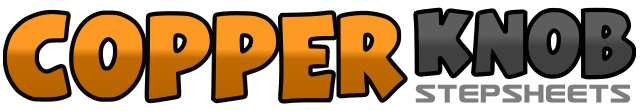 .......Count:48Wall:4Level:Improver / Low Intermediate - Waltz.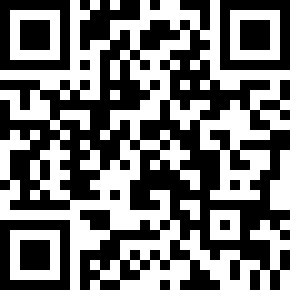 Choreographer:Ira Weisburd (USA) - December 2012Ira Weisburd (USA) - December 2012Ira Weisburd (USA) - December 2012Ira Weisburd (USA) - December 2012Ira Weisburd (USA) - December 2012.Music:Funny Face - Donna FargoFunny Face - Donna FargoFunny Face - Donna FargoFunny Face - Donna FargoFunny Face - Donna Fargo........1-3Step R to R, Rock back on L, Recover forward on R4-6Step L to L, Rock back on R, Recover forward on L7-9Step R to R, Step L across R, Recover back on R10-12Make 1/2 Turn L in 3 Steps (L, R, L) Face 6:001-3Step R back, Step-close L beside R, Step R in place4-6Make 1/8 turn L onto L (Face 4:30), Make 1/8 turn L onto R (Face 3:00), Step-close L beside R7-9Step R back, Step-close L beside R, Step R in place10-12Make 1/8 turn L onto L (Face 1:30), Make 1/8 turn L on R (Face 12:00), Step-close L beside R1-3Step R across L, Step L to L, Step-close R beside L4-6Step L across R, Step R to R, Step-close L beside R7-9Step R across L, Step L to L, Step R behind L10-12Make 1/2 Turn L in 2 Steps (L, R) (Face 6:00), Step L to L1-3Step R across L, Step L to L, Step-close R beside L4-6Step L across R, Step R to R, Step-close L beside R7-9Step R across L, Step L to L (making 1/4 turn R to face 9:00), Step back with R10-12Step L back, Step-close R beside L, Step L forward